RESOLUÇÃO Nº. 18-CONSU, DE 06 DE MAIO DE 2011.Aprova a instalação do Posto Avançado do Corpo de Bombeiros Militar do Estado de Minas Gerais no Campus JK - Diamantina da Universidade Federal dos Vales do Jequitinhonha e Mucuri - UFVJM.		 	O Conselho Universitário da Universidade Federal dos Vales do Jequitinhonha e Mucuri, no uso de suas atribuições estatutárias e tendo em vista o que deliberou o plenário na 61ª sessão ordinária realizada no dia 06 de maio de 2011,				RESOLVE:Art. 1º  Aprovar a instalação do Posto Avançado do Corpo de Bombeiros Militar do Estado de Minas Gerais no Campus JK - Diamantina.Art. 2º O referido Posto Avançado ficará vinculado à Pró-Reitoria de Assuntos Comunitários e Estudantis-PROACE-UFVJM.Art. 3º Esta Resolução entrará em vigor na data de sua aprovação, revogadas as disposições em contrário.Diamantina, 06 de maio de 2011.Prof. Pedro Angelo Almeida AbreuPresidente CONSU/UFVJM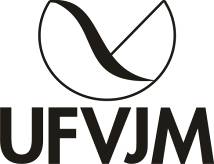 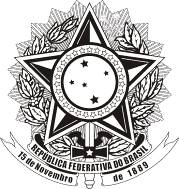 